 	SALES DEPARTMENT / OBCHODNÍ ODDĚLENÍ	CONTRACT FOR MEETING SPACE RENTAL / GROUP BOOKING SMLOUVA O PRONÁJMU KONFERENČNÍ MÍSTNOSTI / SKUPINOVÉ REZERVACITotal for Conference, Food and Beverage and AV (including VAT and service charge):	CZK 122 650 Celková cena konference, občerstvení a techniky ( včetně DPH a servisního poplatku) :		CZK 122 650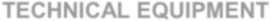 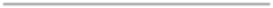 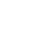 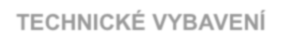 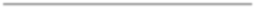 ....................................................................................................	...............................................XXXDirector of Sales and Marketing	Printed name / Jméno hůlkovým písmem ředitel prodeje a marketinguWIC Prague s.r.o., the operator of InterContinental Prague registered in the Commercial Register held by the Municipal Court in Prague, section C, insert no. 163659with its registered office at: nám. Curieových 43/5, 110 00 Praha 1, Czech RepublicRepresented by: XXX , Director of Sales and MarketingVAT registration number: CZ29059577The following agreement for meeting space rental is made between the Hotel InterContinental Praha referred to as Hotel and the below named Company referred to as Client.WIC Prague s.r.o., provozovatel InterContinental Prague, společnost zapsaná v obchodním rejstříku vedeném Městským soudem v Praze, oddíl C, vložka 163659se sídlem na adrese: nám. Curieových 43/5, 110 00 Praha 1, Česká republikaZastoupená: P, ředitel prodeje a marketingu DIČ: CZ29059577Následující smlouva o pronájmu konferenčních porstor se uzavírá	mezi	Hotelem	InterContinental	Praha,	dáleoznačovaným jako Hotel, a níže uvedenou Společností označovanou jako Klient.The subject of this Contract is the agreement between the parties defined above concerning the agreement between the same parties concerning the lease of the conference space at the Hotel and the provision of related services such as F&B and rent of technical equipment. The Contract also provides for the specification of deposit, payment and cancellation conditions asrelated to such accommodation and to such Event.Předmětem této Smlouvy je dohoda mezi výše uvedenými stranami ohledně pronájmu konferenčních prostor v Hotelu a poskytování souvisejících služeb, jako je například občerstvení. Smlouva také upravuje specifikaci podmínek úhrady zálohy, platebních a storno podmínek ve vztahu k dané Události.The Client hereby rents the conference/meeting space defined below. He hereby agrees to pay the agreed rent and to abide by the payment and cancellation conditions stipulated in this Contract. The Client acknowledges and agrees that if the number of participants of the individual Event increases or decreases in relation to the original reservation as defined below,  the Hotel  reserves  the right  to transfer the Event  to aroom whose size accommodates the revised number of guests.Klient tímto pronajímá níže uvedené konferenční/jednací prostory. Klient souhlasí, že uhradí nájemné a bude se řídit platebními podmínkami a storno podmínkami stanovenými v této Smlouvě. Klient bere na vědomí a souhlasí s tím, že pokud se počet účastníků jednotlivé Události zvýší nebo sníží v porovnání s původní rezervací uvedenou níže, Hotel si vyhrazuje právo přesunout Událost do místnosti, jejíž velikost vyhovujepozměněnému počtu hostů.DateTimeEvent ClassRoomSetupAGRRentalThu, 12/09/199:00 AM - 3:00 PMMeetingKlementinum+BelvedereTo Be Advised5020,000 CZKThu, 12/09/1910:00 AM - 10:30 AMMorning RefreshmentsFoyer 9th floorCoffee Break50CZK 15 000 + 10% service charge (CB from CZK 300 pp +10% service charge*50pax)Thu, 12/09/192:00 PM - 4:00 PMLunchHotel restaurant – semi privateExisting50CZK 39 500 + 10% service charge (Buffet lunch from CZK 790 pp + 10% servicecharge*50 pax)Thu, 12/09/193:00 PM - 3:30 PMAfternoon RefreshmentsFoyer 9th floorCoffee Break50CZK 15 000 + 10% service charge (CB from CZK 300pp +10% service charge*50 pax)Thu, 12/09/199:00 AM - 3:00 PMAV EquipmentKlementinum+BelvedereProjector+screen1pCZK 14 000Thu, 12/09/199:00 AM - 3:00 PMAV EquipmentKlementinum+Belve dereSound system+ 1 wireless microphone1pCZK 6 500Thu, 12/09/199:00 AM - 3:00 PMAV EquipmentKlementinum+Belve dereTechnicalassistance (mandatory)6 hrsCZK 5 700 (CZK 950 /hour*6 hours)Please note:In case there will be less than the agreed number of persons for each of the contracted days – the Client will guarantee that the difference to the agreed number of Meeting packages will be paid (The Client will do the payment after group departure = outstanding balance will be invoiced)We base function room assignments on estimated attendance: a significant decrease in number may result in a relocationto a more appropriate spaceThe above rates are in CZK and including all statutorily applicable VAT as of the day of the signature of this Contract. If the statutory VAT changes, the above mentioned rates will increase or decrease accordingly and automatically as of the day of effectiveness of the new statutory VAT.Service of 10% will apply for all Food & Beverage functions (Meeting Package, private breakfast, luncheons, dinners or reception&cocktail) held at Primator & Zlata Praha restaurant, Dukes Bar&Cafe, function rooms and outside caterings. Service charge will apply to all group functions if the group consist of more than 10 persons.STORAGE, DISPLAYS etc.:The Client hereby acknowledges that the Hotel has a limited capacity to store materials and agrees that no materials will be delivered to the Hotel prior to the first arrival date of a Group. When shipping materials to the Hotel, the Client is obliged to indicate the complete name of the Group and the date of the Event. All materials should be directed to the attention of the Event Department.The Client is fully responsible for ensuring that all materials shipped to the Hotel have been cleared through customs with allUpozornění:V případě, že skutečný počet osob bude nižší než počty osob nasmlouvané na jednotlivé dny, se Klient zaručuje, že bude uhrazen rozdíl mezi sjednaným počtem balíčků Meeting (Klient provede platbu po odjezdu skupiny = dlužný zůstatek bude vyfakturován)Přidělujeme účelové místnosti na základě odhadovaného počtu účastníků, významné snížení počtu může být důvodem k přemístěnído více vyhovujících prostorVýše uvedené sazby jsou uvedeny v Kč a zahrnují veškerou zákonem stanovenou DPH ke dni podpisu této Smlouvy. Pokud se výše zákonné DPH změní, výše uvedené sazby se odpovídajícím způsobem zvýší či sníží ode dne účinnosti nové zákonem stanovené DPH.Poplatek za obsluhu ve výši 10 % bude uplatněn na veškeré akce, u nichž se podává občerstvení (Meeting Package, soukromá snídaně, obědy, večeře nebo recepce a koktejl), konané v restauracích Primator a Zlatá Praha, Dukes Bar&Cafe, účelových prostorách a při venkovním cateringu. Poplatek za obsluhu se bude vztahovat na veškeré skupinové akce, pokud má skupina více než 10 osob.USKLADNĚNÍ, PROPAGACE ATD.Klient tímto bere na vědomí, že Hotel má omezenou kapacitu pro skladování materiálů a souhlasí s tím, že do Hotelu nebudou zasílány žádné materiály před prvním datem příjezdu Skupiny. Při zasílání materiálu do Hotelu je Klient povinen uvést celý název Skupiny a datum Události. Veškeré materiály musejí být adresovány oddělení Event Department.Klient je plně odpovědný za to, aby zajistil, že všechny materiály zaslané Hotelu budou procleny na celnici a opatřeny veškerýmipertinent documents completed. The Hotel will not collect any parcels nor liaises in any way with the customs office on behalf of the Client. Materials being shipped out of the Hotel at the end of the Event should be shipped on the Group’s departure date at the latest.If the Client uses the rented premises in such a way that is incompatible with their intended purposes, or which is contrary to morality, public order or applicable law or if the Event may, in the Hotel’s general manager’s reasonable opinion, prejudice the reputation of the Hotel, the Hotel may withdraw from the agreement with immediate effect, without prejudice of its right to claim damages.The Client acknowledges that he must not supply, directly or indirectly, any drinks, food, tobacco, flowers and other decoration, except with the prior written consent of the Hotel management.All decoration plans, technical installations and various adjustments of apartments, bedrooms, meeting and banqueting rooms and lounges in the Hotel must comply with the applicable safety regulations and standards in force and require the prior written consent of the Hotel management. Such approval, always excludes the drilling of walls, floor or coverings by any means whatsoever and the use of the adhesive products on the same.TECHNICAL EQUIPMENTTechnical equipment can be arranged through the Hotel, which will enable the Hotel to provide the Client with professional service. In such case, the Client will not be obliged to pay the Hotel for technical background and electrical connections, the Client will pay only the rental price as stipulated in the price list. The Conference and Banqueting Department of the Hotel will assist the Client in co-ordinating these requirements.If the conference organiser will use outside AV company hotel has right to apply surcharge equal to 20 % of expected room rental revenue or Day delegate package, this surcharge will cover hotel´s costs as electricity, technical assistance to external company, etc.příslušnými dokumenty. Hotel nebude vyzvedávat žádné balíčky, ani jinak jednat s celním úřadem jménem Klienta. Materiály, které jsou odesílány z Hotelu na konci Události, by měly být odeslány nejpozději k datu odjezdu Skupiny.Pokud Klient využívá pronajaté prostory způsobem, který se neslučuje s jejich určenými účely, nebo který odporuje morálce, veřejnému pořádku nebo platným právním předpisům, nebo pokud by Událost mohla podle rozumného uvážení generálního ředitele Hotelu ohrozit pověst Hotelu, smí Hotel odstoupit od Smlouvy s okamžitým účinkem, aniž by tím bylo dotčeno právo Hotelu požadovat náhradu škody.Klient bere na vědomí, že nesmí dodávat, a to přímo ani nepřímo, žádné nápoje, jídlo, tabák, květiny ani jiné dekorace bez předchozího písemného souhlasu managementu Hotelu.Veškeré návrhy výzdoby, technické instalace a různé úpravy apartmá, ložnic a jednacích a banketových prostor a hal v Hotelu musejí vyhovovat platným bezpečnostním předpisům a standardům a je k nim nutný předchozí písemný souhlas managementu Hotelu. Tento souhlas nikdy nebude udělen v souvislosti s vrtáním do zdí, podlahy nebo omítek, ani v souvislosti s používáním adhezivních výrobků na nich.TECHNICKÉ VYBAVENÍProstřednictvím Hotelu lze zajistit poskytnutí technického vybavení, což umožní Hotelu poskytnout Klientovi profesionální služby. V takové případě Klient nebude povinen platit Hotelu za technické zázemí a elektrická připojení, Klient uhradí pouze cenu pronájmu tak, jak je stanoveno na ceníku. Oddělení Conference and Banqueting bude Klientovi nápomocno při koordinaci těchto požadavků.Pokud organizátor konference využije audiovizuálních služeb externí společnosti, má Hotel nárok si účtovat příplatek ve výši 20 % očekávaného příjmu z pronájmu pokojů nebo celodenního konferenčního balíčku, tento příplatek bude pokrývat náklady hotelu, jako např. elektřinu, technickou asistenci externíspolečnosti atd.Service of 10% will apply for all Food & Beverage functions (Meeting Package, private breakfast, luncheons, dinners or reception&cocktail) held at Primator & Zlata Praha restaurant, Dukes Bar&Cafe, function rooms and outside caterings. Service charge will apply to all group functions if the group consist of more than 10 persons.For F&B events wishing to continue after midnight, we will make a charge of 70 CZK per person and hour (based on the total number of guaranteed attendees) to cover hotel additional labor costs.The above rates are in CZK and including all statutorily applicable VAT as of the day of the signature of this Contract. Ifthe  statutory  VAT  changes,  the  above  mentioned  rates  willPoplatek za obsluhu ve výši 10 % bude uplatněn na veškeré akce, u nichž se podává občerstvení (Meeting Package, soukromá snídaně, obědy, večeře nebo recepce a koktejl), konané v restauracích Primator a Zlatá Praha, Dukes Bar&Cafe, účelových prostorách a při venkovním cateringu. Poplatek za obsluhu se bude vztahovat na veškeré skupinové akce, pokud má skupina více než 10 osob.U událostí, na nichž je poskytováno občerstvení i po půlnoci si budeme účtovat poplatek 70 Kč za osobu na hodinu (podle celkového počtu garantovaných účastníků) na úhradu dodatečných personálních nákladů hotelu.Výše uvedené sazby jsou uvedeny v Kč a zahrnují veškerou zákonem stanovenou DPH ke dni podpisu této Smlouvy. Pokudse   výše   zákonné   DPH   změní,   výše   uvedené   sazby  seincrease or decrease accordingly and automatically as of the day of effectiveness of the new statutory VAT.The Hotel reserves the exclusive right to serve all food and beverages within the Hotel. It is prohibited for the Client or guests to bring any kind of food or beverages onto the Hotel premises, without written consent from the Hotel. The Client hereby acknowledges that each agreement of this kind may include an additional charge.The minimum numbers of guest for all banquet functions shall be submitted by the Client to the Hotel 1 month prior to the Event and will be regarded as a guarantee. The final menu choice must be made at the latest 5 days prior to the beginning of the Event. In case there is no menu chosen within the above deadline, the Hotel reserves the right to choose the most appropriate menu according to Client´s requirements and according the agreed budget.The Client hereby acknowledges and agrees that food and beverage prices are only approximate prices relating to the period when the Contract is signed, therefore the Hotel could guarantee them only for six months following signature of this Contract. If the Event is not organised within twelve months of the signature of the Contract, the Client shall agree with the Hotel, no later than three months before the Event is held, onnew prices for food and beverage.odpovídajícím způsobem zvýší či sníží ode dne účinnosti nové zákonem stanovené DPH.Hotel si vyhrazuje výhradní právo podávat veškeré občerstvení a nápoje v rámci Hotelu. Je zakázáno, aby Klient nebo hosté vnášeli do prostor Hotelu jakékoli jídlo či nápoje bez předchozího písemného souhlasu Hotelu. Klient tímto bere na vědomí, že každé takové dodatečné ujednání může být spojeno s dalším poplatkem.Minimální počet hostů na všech banketových akcích bude předložen Klientem Hotelu 1 měsíc před Událostí a bude se považovat za závazný. Konečný výběr menu musí být proveden nejpozději 5 dní před začátkem Události.V případě, že do výše uvedeného termínu není vybráno žádné menu, Hotel si vyhrazuje právo vybrat nejvhodnější menu podle požadavků Klienta a podle dohodnutého rozpočtu.Klient tímto bere na vědomí a souhlasí s tím, že ceny jídla a pití jsou pouze přibližné a týkají se období, kdy je Smlouva podepsána, Hotel je tedy může garantovat pouze po dobu šesti měsíců po podpisu Smlouvy. Pokud není Událost uspořádána do 12 měsíců od podpisu Smlouvy, dohodne se Klient s Hotelem nejpozději tři měsíce před konáním Události na nových cenách za jídlo a nápojeDEPOSITIn order to keep for the Client the requested conference spaces, the Hotel requests that the Client pays the deposit on the basis of the following schedule:50 % of contracted conference and F&B revenue to be paid within 3 business days from signing of contract (payment the latest on 5/9/2019)Remaining 50% will be paid with final invoice. The payment is due 14 days form the final invoice date.The above mentioned deposit is calculated on the basis of total revenue from the number of the bedrooms and conference spaces agreed in Contract and estimated cost of F&B agreed in Contract.In case the Client requests more rooms, conference spaces or Food and Beverage requirements than agreed in this Contract, the Hotel will request an additional deposit, which will be in proportion to the required increase.The Hotel is entitled to rescind this Contract with immediate effect, if the agreed deposits are not received by the Hotel by the due date, i.e. if the due amount is not received in the Hotel’s bank account or in cash by the Hotel.In case the Hotel rescinds this agreement as a result of the agreed deposits not being received by its due dates, the hotel reserves the right to treat this as a total cancellation and apply all penalties specified hereunder.ZÁLOHAAby Klient mohl využít požadované konferenční prostory, Hotel požaduje, aby Klient zaplatil zálohu na základě následujícího harmonogramu:50 % z ceny z nasmlouvaných konferenčních služeb a občerstvení a nápojů bude uhrazeno při podpisu smlouvy (nejpozději do 5/9/2019)Zbývajících 50% bude zaplaceno s finální fakturou. Faktura je splatná 14 dní od vystavení příslušné finální fakturyVýše zmíněná záloha se vypočítá na základě celkové ceny z počtu pokojů a konferenčních prostor sjednaných ve Smlouvě a očekávaných nákladů na nápoje a občerstvení sjednaných ve Smlouvě.V případě, že Klient vyžaduje více pokojů, konferenčních prostor nebo má další požadavky na nápoje či občerstvení, než jaké byly sjednány v této Smlouvě, bude Hotel požadovat dodatečnou zálohu, která bude odpovídat požadovanému navýšení.Hotel má právo zrušit tuto Smlouvu s okamžitou účinností, pokud neobdrží sjednané zálohy do data splatnosti, tedy pokud není dlužná částka přisána na bankovní účet Hotelu nebo pokud není převzata Hotelem v hotovosti.Pokud Hotel zruší tuto smlouvu v důsledku toho, že sjednané zálohy nebyly obdrženy do dat splatnosti, vyhrazuje si Hotel právo to považovat za úplné storno a uplatnit níže uvedené pokuty.Poplatky za snížení a termíny – konferenční prostoryAttrition fees & deadlines – conference space (does not apply for DDR)No attrition allowedAttrition fees & deadlines – Food & Beverage (does not apply for DDR)No attrition allowedTotal Cancellation fees & deadlinesTotal cancellation from contract signing will result in a cancellation fee equal to 100 % of contracted conference and F&B revenue.In case the Client increases the room block, meeting space and/ or F&B requirements after the present Contract has been signed, the calculation of the cancellation fees will be based on the last confirmed increase.Any reduction or cancellation have to be done in writing and signed by both parties.Snížení není možnéPoplatky za snížení a termíny - Jídlo a nápojeSnížení není možnéCelkové storno poplatky a termínyPři úplném storno po podpisu smlouvy bude účtován storno poplatek ve výši 100 % celkových příjmů z nasmlouvaných konferenčních prostor a občerstvení a nápojů.Pokud Klient navýší své požadavky na blokaci pokojů, jednacích prostor a/nebo požadavky na nápoje a občerstvení po podpisu této Smlouvy, bude se výpočet storno poplatků zakládat na posledním potvrzeném navýšení.Jakékoli snížení či storno musí být provedeno písemně a podepsáno oběma stranami.Conference and F/B revenue will be invoiced to Česká centrála cestovního ruchu – CzechTourism after the end of the event. The deposit will be deducted from the final invoice.Each participant will be personally responsible for his extra charges (i.e. minibar, telephone, laundry charges, etc.) and will settle these individually upon departure. For any unsettled extra bill Česká centrála cestovního ruchu – CzechTourism will assist the hotel in collecting open invoices.Bank account of the Hotel: / Bankovní účet Hotelu:Cena za pronájem konferenčních prostor a nápojů a občerstvení bude vyfakturován Česká centrála cestovního ruchu – CzechTourism po skončení akce. Záloha bude odečtena ze závěrečné faktury.Každý z účastníků bude osobně odpovídat za své dodatečné poplatky (tj. za minibar, telefon, poplatky za prádlo atd.) a samostatně je uhradí při odjezdu. V případě, že se vyskytne neuhrazený účet za dodatečné poplatky, bude Česká centrála cestovního ruchu – CzechTourism nápomocna Hotelu při inkasování neuhrazených faktur.Bank:/ Banka:Česká spořitelna, a. s.Česká spořitelna, a. s.Address: / Adresa:Praha 4, Olbrachtova 1929/62, 140 00Praha 4, Olbrachtova 1929/62, 140 00Account No. / Číslo účtuCurrency MěnaIBAN Code / Kód IBANXXXCZKXXXXXXEURXXXBank Code / Kód bankyXXXSWIFT (BIC)GIBACZPXService which exceeded the agreed deposit shall be covered by the Client with final invoice. All final bill / invoice related queries must be addressed to the Hotel’s Financial Department (Credit Manager Tel: +420 29663 1141 or Fax +420 224 881 231)within 14 days of the delivery of the invoice but no later than the invoice due date.All actual billings (invoices) will be issued in Czech Crowns. The conversion will be based on the hotel exchange rate valid first day of the month of group arrival. The Client will receive together with the invoice a statement, which shows the relevant charges in EUR and contracted rates in CZK.In case the client will use as payment method credit card, hotel will charge to the client additional 3% fee to proceed the payment.In case any deposit or payment is not received by the hotel on its due date, the hotel reserves the right to charge a 0.1% interest per day of delay.Contractual party (Česká centrála cestovního ruchu – CzechTourism) agrees to pay on behalf of WIC Prague s.r.o. a delay charge representing 0,05% of the outstanding amount concerned for each and every already commenced day of suchdefault.Služby, jejichž hodnota převýší sjednanou zálohu, Klient uhradí společně s finální fakturou. Veškeré dotazy týkající se závěrečného účtu / faktury je nutné zaslat finančnímu oddělení Hotelu (Credit Manager Tel: XXX  nebo FaxXXX) do 14 dní od doručení faktury, nejpozději však k datu splatnosti faktury.Veškerá faktická vyúčtování (faktury) budou vystavena v korunách českých. Měnový přepočet se bude zakládat na směnném kurzu Hotelu platném k prvnímu dni měsíce příjezdu skupiny. Spolu s fakturou Klient obdrží výpis, který ukazuje příslušné poplatky v EUR a sjednané sazby v CZK.Pokud Klient použije jako platební metodu kreditní kartu bude Hotel Klientovi účtovat další 3 % na uhrazení poplatku za zpracování platby.V případě, že Hotel neobdrží určitou zálohu nebo platbu ke dni splatnosti, vyhrazuje si právo účtovat úrok se sazbou 0,1% za každý den prodlení.Smluvní strana (Česká centrála cestovního ruchu – CzechTourism)souhlasí s tím, že jménem WIC Prague s.r.o.zaplatí poplatek za prodlení ve výši 0,05% z dané dlužné částky za každý započatý den takového prodlení.The contract is only valid when it has been signed by the representative of the Client and the Hotel.The quotation is no longer valid if the contract is not submitted to the Hotel by: Monday 2 September, 2019 (Hotel reserves the right to re-sell the blocked rooms and/or meeting space should the contract not been signed by above mentioned date)This Contract is governed by Czech law.Date of issue	: Friday, August 30, 2019Contact person	: XXXSmlouva je platná až po jejím podpisu zástupcem Klienta i zástupcem Hotelu.Nabídka pozbývá platnosti, pokud smlouva není předložena Hotelu do: Pondělí 2.září, 2019(Hotel si vyhrazuje právo znovu prodat zablokované pokoje a/nebo jednací prostory, pokud smlouvanebude podepsána do výše uvedeného data) Tato Smlouva se řídí českým právem.Datum vystavení : Pátek 30. srpna, 2019 Kontaktní osoba : XXX